Российская Федерация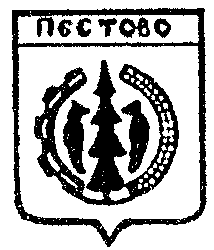 Новгородская областьПестовский районАДМИНИСТРАЦИЯ  ПЕСТОВСКОГО СЕЛЬСКОГО ПОСЕЛЕНИЯПОСТАНОВЛЕНИЕот  03.04.2014  № 38д. Русское ПестовоО внесении изменений в Перечень автомобильных  дорог общего пользования местного значения в границах  населенных пунктов Пестовского сельского поселенияВ соответствии с Федеральным законом от 06 октября 2003 года № 131-ФЗ «Об общих принципах организации местного самоуправления в Рос-сийской Федерации», Федеральным законом от 08 ноября  2007 года № 257-ФЗ «Об автомобильных дорогах и о дорожной деятельности в Российской Федерации», Уставом Пестовского сельского поселенияПОСТАНОВЛЯЮ:1.Внести в Перечень автомобильных дорог общего пользования мест-ного значения в границах населенных пунктов Пестовского сельского посе-ления, утвержденный постановлением администрации Пестовского сельского поселения от 04.08.2010 № 45 «Об утверждении Перечня автомобильных дорог общего пользования в границах населенных пунктов Пестовского сель-ского поселения» следующие изменения: 1.1.Название Перечня читать как: «Об утверждении Перечня автомо-бильных дорог общего пользования Пестовского сельского поселения»1.2.Добавить после строки 21 строку следующего содержания: 1.3.Строку 22 считать строкой 23 соответственно.2.Опубликовать постановление в муниципальной газете «Информацион-ный вестник Пестовского сельского поселения».Глава сельского поселения  О.А.ДмитриеваОт д.Мышкино до жилого дома № 13 д.Новоселки   49 232 834 ОПМП  030    1,0      5ОП-